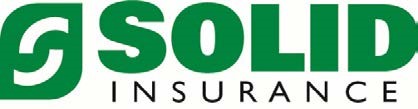 Garantieverlängerungen SOLID NEU2+4VerkaufspreisbisBrutto Prämie1250fr.                69.00251500fr.                92.00501750fr.              119.007511000fr.              160.0010011500fr.              195.0015012000fr.              240.0020012500fr.              300.0025013000fr.              345.0030013500fr.              381.5035004000fr.              412.0040015000fr.              430.0050016000fr.              485.0060017000fr.              545.0070018000fr.              590.0080019000fr.              650.00900110000fr.              710.00